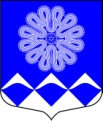 РОССИЙСКАЯ ФЕДЕРАЦИЯ
 АДМИНИСТРАЦИЯ МУНИЦИПАЛЬНОГО ОБРАЗОВАНИЯ
ПЧЕВСКОЕ СЕЛЬСКОЕ ПОСЕЛЕНИЕ
КИРИШСКОГО МУНИЦИПАЛЬНОГО РАЙОНА
ЛЕНИНГРАДСКОЙ ОБЛАСТИПОСТАНОВЛЕНИЕОт 14 ноября 2018 года			                                   	     № 93     д. Пчева	В соответствии с Бюджетным кодексом Российской Федерации, Федеральным законом Российской Федерации от 06 октября 2003 года № 131-ФЗ «Об общих принципах организации местного самоуправления в Российской Федерации», руководствуясь Порядком формирования, реализации и оценки эффективности муниципальных программ муниципального образования Пчевское сельское поселение Киришского муниципального района Ленинградской области, утвержденным постановлением Администрации Пчевского сельского поселения от 20 октября 2015 года № 110 Администрация муниципального образования Пчевское сельское поселение Киришского муниципального района Ленинградской областиПОСТАНОВЛЯЕТ:1. Внести в муниципальную программу «Развитие культуры в муниципальном образовании Пчевское сельское поселение», утвержденную постановлением администрации муниципального образования Пчевское сельское поселение Киришского муниципального района Ленинградской области от 28.12.2017 г. № 149 следующие изменения:1.1. Паспорт муниципальной программы «Развитие культуры в муниципальном образовании Пчевское сельское поселение» изложить в редакции согласно Приложения № 1 к настоящему Постановлению.1.2. Раздел 4 «Информация о ресурсном обеспечении муниципальной программы за счет средств федерального, областного, местного бюджета и иных источников финансирования» Программы изложить в следующей редакции: Объем финансовых средств, предусмотренных на реализацию программы в 2018-2021 годах, составляет:19577,24 тыс. рублей, в том числе:бюджет муниципального образования Пчевское сельское поселение Киришского муниципального района Ленинградской области – 18884,74 тыс. рублей;средства областного бюджета – 692,50 тыс. рублей;из них:2018 год – 7035,50 тыс. рублей, в том числе:бюджет муниципального образования Пчевское сельское поселение Киришского муниципального района Ленинградской области – 6343,00 тыс. рублейсредства областного бюджета –692,50 тыс. рублей;2019 год – 4123,27 тыс. рублей, в том числе:бюджет муниципального образования Пчевское сельское поселение Киришского муниципального района Ленинградской области – 4123,27 тыс. рублей;2020 год –4178,94 тыс. рублей, в том числе:бюджет муниципального образования Пчевское сельское поселение Киришского муниципального района Ленинградской области – 4178,94 тыс. рублей;2021 год –4239,53 тыс. рублей, в том числе:бюджет муниципального образования Пчевское сельское поселение Киришского муниципального района Ленинградской области – 4239,53 тыс. рублей;1.3. Приложение 4  к муниципальной программе «Развитие культуры в муниципальном образовании Пчевское сельское поселение» изложить в редакции, согласно Приложению № 2 к настоящему Постановлению.2. Опубликовать настоящее Постановление в газете «Пчевский вестник» и разместить на официальном сайте муниципального образования Пчевское сельское поселение Киришского муниципального района Ленинградской области.3. Настоящее Постановление вступает в силу с даты его официального опубликования.4. Контроль за исполнением настоящего Постановления оставляю за собой.Глава администрации					                Д.Н. ЛевашовРазослано: дело-2, бухгалтерия, Левашов Д.Н., комитет финансов Киришского муниципального района,  прокуратура, газета «Пчевский вестник»Приложение № 1к Постановлению № 93 от 14 ноября 2018 г.ПАСПОРТмуниципальной программы«Развитие культуры в муниципальном образовании Пчевское сельское поселение»	Приложение № 2                                                                                                                                                                                                                             к Постановлению № 93 от 14 ноября 2018 г. План реализации муниципальной программы«Развитие культуры в муниципальном образовании Пчевское сельское поселение»О внесении изменений в муниципальную программу  «Развитие культуры в муниципальном образовании Пчевское сельское поселение», утвержденную постановлением администрации муниципального образования Пчевское сельское поселение Киришского муниципального района Ленинградской области от 28.12.2017 г. № 149Полное наименованиеМуниципальная программа «Развитие культуры в муниципальном образовании Пчевское сельское поселение»Ответственный исполнитель муниципальной программыАдминистрацияПчевского сельского поселенияУчастники муниципальной программыАдминистрацияПчевского сельского поселения Подпрограммы муниципальной программы-Цели муниципальной программыРазвитие культуры, как важного ресурса социально-экономического развития поселения, социальной стабильности и духовного развития населения.Задачи муниципальной программыПовышение доступности и качества услуг, оказываемых населению в сфере культуры.    Создание условий для сохранения иразвития кадрового потенциала в сфере культуры.Развитие системы информационно-библиотечного обслуживания населения.Обеспечение сохранности и защитыбиблиотечных фондов.Укрепление и развитие материально-технической базы учреждений культуры.Этапы и сроки реализации муниципальной программы2018-2021 гг.Реализуется в один этапФинансовое обеспечение муниципальной программы, в т.ч. по источникам финансированияОбъем финансовых средств, предусмотренных на реализацию программы в 2018-2021 годах, составляет:19577,24 тыс. рублей, в том числе: средства областного бюджета – 692,5 тыс. рублей;бюджет муниципального образования Пчевское сельское поселение Киришского муниципального района Ленинградской области – 18884,74 тыс. рублей;из них:2018 год – 70035,5 тыс. рублей, в том числе:средства областного бюджета – 692,5 тыс. рублей;бюджет муниципального образования Пчевское сельское поселение Киришского муниципального района Ленинградской области – 6343,00 тыс. рублей;2019 год – 4123,27 тыс. рублей, в том числе:бюджет муниципального образования Пчевское сельское поселение Киришского муниципального района Ленинградской области – 4123,27 тыс. рублей;2020 год –4178,94 тыс. рублей, в том числе:бюджет муниципального образования Пчевское сельское поселение Киришского муниципального района Ленинградской области – 4178,94 тыс. рублей;2021 год – 4239,53 тыс. рублей, в том числе:бюджет муниципального образования Пчевское сельское поселение Киришского муниципального района Ленинградской области – 4239,53 тыс. рублей.Ожидаемые результаты реализации муниципальной программыПовышение доступности и качества услуг, оказываемых населению в сфере культуры. Обеспечение доли населения Пчевского сельского поселения, принявшего участие в культурно - досуговых  мероприятиях, к концу 2021 года на уровне 11%. Доведение средней заработной платы  работников культуры к среднемесячному доходу от трудовой деятельности в Ленинградской области к концу 2021 года до 100%.Обеспечение доли населения Пчевского сельского поселения, охваченного библиотечным обслуживанием, к концу 2021 года на уровне 22%.Обеспечение доли новых поступлений в общем фонде библиотек к концу 2021 года на уровне 15,5%.№ п/пНаименование муниципальной программы, подпрограммы, основного мероприятияОтветственный исполнитель, участникиСрок реализацииСрок реализацииСрок реализацииГоды реализацииПланируемые объемы финансирования(тыс. рублей в ценах соответствующих лет)Планируемые объемы финансирования(тыс. рублей в ценах соответствующих лет)Планируемые объемы финансирования(тыс. рублей в ценах соответствующих лет)Планируемые объемы финансирования(тыс. рублей в ценах соответствующих лет)Планируемые объемы финансирования(тыс. рублей в ценах соответствующих лет)№ п/пНаименование муниципальной программы, подпрограммы, основного мероприятияОтветственный исполнитель, участникиНачало реализацииНачало реализацииКонец реализацииГоды реализациивсегов том числев том числев том числев том числе№ п/пНаименование муниципальной программы, подпрограммы, основного мероприятияОтветственный исполнитель, участникиНачало реализацииНачало реализацииКонец реализацииГоды реализациивсегофедеральный бюджетбюджет Ленинградской областибюджет Пчевского сельского поселенияпрочие источники12344567891011Муниципальная программа «Развитие культуры в муниципальном образовании Пчевское сельское поселение»Муниципальная программа «Развитие культуры в муниципальном образовании Пчевское сельское поселение»20182018202120187035,500,00692,506343,000,00Муниципальная программа «Развитие культуры в муниципальном образовании Пчевское сельское поселение»Муниципальная программа «Развитие культуры в муниципальном образовании Пчевское сельское поселение»20182018202120194123,270,000,004123,270,00Муниципальная программа «Развитие культуры в муниципальном образовании Пчевское сельское поселение»Муниципальная программа «Развитие культуры в муниципальном образовании Пчевское сельское поселение»20182018202120204178,940,000,004178,940,00Муниципальная программа «Развитие культуры в муниципальном образовании Пчевское сельское поселение»Муниципальная программа «Развитие культуры в муниципальном образовании Пчевское сельское поселение»20182018202120214239,530,000,004239,530,00Всего:Всего:Всего:Всего:Всего:Всего:19577,240,00692,5018884,740,001.Организация досуга и обеспечение населения муниципального образования услугами в сфере культурыАдминистрация Пчевского сельского поселения20182018202120183656,950,000,003656,950,001.Организация досуга и обеспечение населения муниципального образования услугами в сфере культурыАдминистрация Пчевского сельского поселения20182018202120193299,810,000,003299,810,001.Организация досуга и обеспечение населения муниципального образования услугами в сфере культурыАдминистрация Пчевского сельского поселения20182018202120203344,360,000,003344,360,001.Организация досуга и обеспечение населения муниципального образования услугами в сфере культурыАдминистрация Пчевского сельского поселения20182018202120213392,850,000,003392,850,001.Итого:Итого:Итого:Итого:Итого:Итого:13693,970,000,0013693,970,002.Сохранение кадрового потенциала учреждений культурыАдминистрация Пчевского сельского поселения20182018202120181776,430,00692,501083,930,002.Сохранение кадрового потенциала учреждений культурыАдминистрация Пчевского сельского поселения20182018202120190,000,000,000,000,002.Сохранение кадрового потенциала учреждений культурыАдминистрация Пчевского сельского поселения20182018202120200,000,000,000,000,002.Сохранение кадрового потенциала учреждений культурыАдминистрация Пчевского сельского поселения20182018202120210,000,000,000,000,002.Итого:Итого:Итого:Итого:Итого:Итого:1776,430,00692,501083,930,003.Организация библиотечного обслуживания населения, комплектование библиотечных фондовАдминистрация Пчевского сельского поселения20182021202120181226,490,000,001226,490,003.Организация библиотечного обслуживания населения, комплектование библиотечных фондовАдминистрация Пчевского сельского поселения2018202120212019823,460,000,00823,460,003.Организация библиотечного обслуживания населения, комплектование библиотечных фондовАдминистрация Пчевского сельского поселения2018202120212020834,580,000,001339,450,003.Организация библиотечного обслуживания населения, комплектование библиотечных фондовАдминистрация Пчевского сельского поселения2018202120212021846,680,000,001366,240,003.Итого:Итого:Итого:Итого:Итого:Итого:3731,210,000,003731,210,004.Ремонт объектов культурыАдминистрация Пчевского сельского поселения2018201820182018375,630,000,00375,630,004.Итого:Итого:Итого:Итого:Итого:Итого:375,630,000,00375,630,00